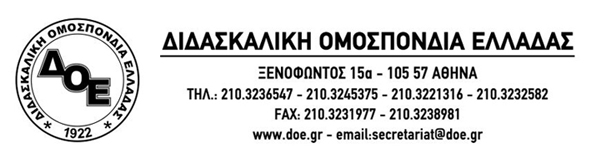 ΕΝΩΠΙΟΝ ΠΑΝΤΟΣ ΑΡΜΟΔΙΟΥ ΔΙΚΑΣΤΗΡΙΟΥ ΚΑΙ ΑΡΧΗΣΕΞΩΔΙΚΗ ΔΗΛΩΣΗΤης Διδασκαλικής Ομοσπονδίας Ελλάδος, η οποία εδρεύει στην Αθήνα, επί της οδού Ξενοφώντος, αριθμός 15 Α, όπως νόμιμα εκπροσωπείται.ΠΡΟΣΤον Υπουργό Παιδείας και Θρησκευμάτων, κ. Ανδρέα Λοβέρδο, Το Ελληνικό Δημόσιο, όπως νόμιμα εκπροσωπείται από τον Υπουργό Οικονομικών, κ. Γκίκα Χαρδούβελη, που εδρεύει στην Αθήνα********Το Διοικητικό  Συμβούλιο της Δ.Ο.Ε. , σε συνεδρίασή του στις 20-1-2015, ΑΦΟΥ ΕΛΑΒΕ ΥΠΟΨΙΝ ΤΟΥ:1. Το γεγονός ότι τα νομοθετήματα των τελευταίων τριών χρόνων (ν.3848/2010, 4024/2011 και, προσφάτως, π.δ.152/2013) αναφορικά με την αξιολόγηση των εκπαιδευτικών, συνδέοντας τη μισθολογική και βαθμολογική εξέλιξη με την αξιολόγηση μέσω αυθαίρετων ποσοστώσεων, υποβαθμίζουν την ποιότητα της δημόσιας εκπαίδευσης, οδηγούν σε κατηγοριοποίηση των σχολικών μονάδων και τελικώς οδηγούν σε απολύσεις, όπως απέδειξε το πρόσφατο παρελθόν των εκπαιδευτικών, που υπηρετούσαν στην τεχνική εκπαίδευση.2. Το γεγονός, ότι το Υπουργείο, παρά την πλήρη, ενδελεχή και εμπεριστατωμένη έκθεση των απόψεων της Δ.Ο.Ε. αναφορικά με την αξιολόγηση εκπαιδευτικών και την αυτοαξιολόγηση των εκπαιδευτικών μονάδων, δεν έχει μέχρι σήμερα, αναλάβει καμία πρωτοβουλία, προκειμένου να εισάγει ένα πλαίσιο ανατροφοδοτικής, γνήσιας παιδαγωγικής διαδικασίας ουσιαστικής αποτίμησης τόσο του εκπαιδευτικού έργου, όσο και συνολικά της εκπαιδευτικής πολιτικής, η οποία θα έχει ως στόχο την ανίχνευση των προβλημάτων και τον σχεδιασμό των αναγκαίων παρεμβάσεων προς την κατεύθυνση της ουσιαστικής ενίσχυσης της εκπαιδευτικής διαδικασίας και του δημοσίου σχολείου. ΑΠΟΦΑΣΙΣΕ:Την προκήρυξη Απεργίας – «Αποχής»:Από όλες τις διαδικασίες υλοποίησης της ατομικής αξιολόγησης             (ΠΔ 152/13) των εκπαιδευτικών, αλλά και της αυτοαξιολόγησης – αξιολόγησης της σχολικής μονάδας και κάθε διαδικασία αξιολόγησης του εκπαιδευτικού έργου που πραγματοποιείται σε υλοποίηση του σχετικού νομοθετικού πλαισίου        (ν. 4024/11, ν. 4142/13, ΠΔ 152/13, ν. 3848/10, ν. 3679/10).Η απεργία θα εκκινήσει την 1η Φεβρουαρίου 2015 και σε περίπτωση μη ικανοποίησης των αιτημάτων μας θα συνεχιστεί μέχρι την 28-2-2015.Αρμόδιος Δικαστικός Επιμελητής επιδοτώ νομίμως την παρούσα προς ους αύτη απευθύνεται προς γνώσιν τους και δια τας νομίμους συνεπείας, αντιγράφων. 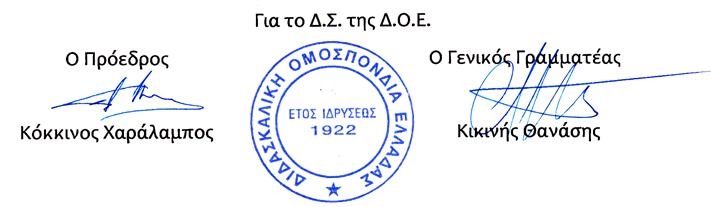 Αρ. Πρωτ. 1345Αθήνα 21/1/2015